Llansannor & Llanharry C/W Primary School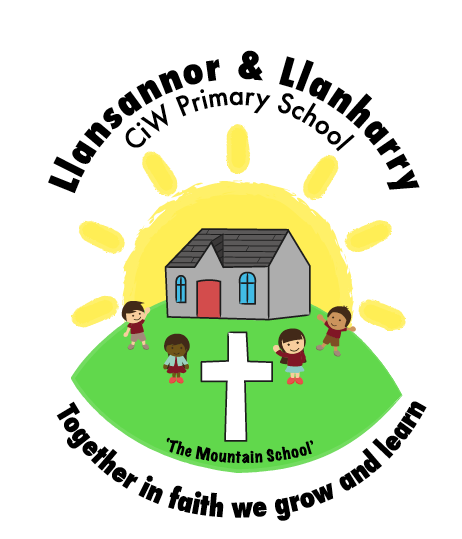 If you have any queries or problems, please catch us on the playground before school in the mornings, or phone through to make an appointment for us to meet at a convenient time.We look forward to continue working together with you and your children this year. Kind regards,Mrs GoldsworthyWelcome to Year 3!                                                              September 2019Welcome to Year 3!                                                              September 2019Welcome to Year 3!                                                              September 2019Welcome back to the Autumn term.  I hope you had a relaxing and enjoyable summer break.  I am looking forward to be part of your child’s learning journey in Year 3.  We have had fun getting to know each other.  We have had a lovely first week introducing our new topic ‘Our wonderful world?’. We have completed lots of activities that ignited our imagination and provided us with many questions that we can investigate over the term.  We have made a good start preparing for our creative writing using Write Stuff ‘Blue Umbrella.’Welcome back to the Autumn term.  I hope you had a relaxing and enjoyable summer break.  I am looking forward to be part of your child’s learning journey in Year 3.  We have had fun getting to know each other.  We have had a lovely first week introducing our new topic ‘Our wonderful world?’. We have completed lots of activities that ignited our imagination and provided us with many questions that we can investigate over the term.  We have made a good start preparing for our creative writing using Write Stuff ‘Blue Umbrella.’Welcome back to the Autumn term.  I hope you had a relaxing and enjoyable summer break.  I am looking forward to be part of your child’s learning journey in Year 3.  We have had fun getting to know each other.  We have had a lovely first week introducing our new topic ‘Our wonderful world?’. We have completed lots of activities that ignited our imagination and provided us with many questions that we can investigate over the term.  We have made a good start preparing for our creative writing using Write Stuff ‘Blue Umbrella.’Year 3 TeachersYear 3 TeachersKey Information       -Mrs Goldsworthy Mr Smith will be teaching PE on a Wednesday.Mrs Vowles will be working across year 3 and 4 during the week.Mrs Smith will be in class to cover PPA on Tuesday.       -Mrs Goldsworthy Mr Smith will be teaching PE on a Wednesday.Mrs Vowles will be working across year 3 and 4 during the week.Mrs Smith will be in class to cover PPA on Tuesday.P.E. sessions will be with Mr Smith on a Wednesday. Please make sure your child’s kit is in school on these days. Preferably we would like the children to wear black shorts and white t-shirt.Children have the option to have a healthy snack during morning break.Meet the Teacher drop in meetings will be at 3:45pm – 4.30pm on Thursday 19th September. Swimming will take place in the Spring term.  Further details to follow.Topics this termTopics this termHomeworkTopic 1 – Our wonderful worldOur topic overview for the Autumn term is attached and is available for your reference on the year 3 webpage on the school website.Topic 1 – Our wonderful worldOur topic overview for the Autumn term is attached and is available for your reference on the year 3 webpage on the school website.Homework will consist of;-Spelling practice. Patterns and activities can be found in homework book.-A choice of activities from our optional homework task grids (can be found in your child’s homework book or on the class web page).-Weekly maths or literacy activitiesHomework will be given out on a Friday, please return on the following Wednesday please. 	Reading	After School ClubsAfter School ClubsAt Llansannor we try hard to foster a love of reading for all pupils. Please could reading books be brought to school every day. This allows us to read as often as we can with your children. Books will be changed when they are ready to move on.Please read with your child at home on a daily basis, and try to enjoy this time together. Reading magazines, information books, sharing picture books all help children to love reading and enjoy stories. There are a range of lunchtime and afterschool clubs available at Llansannor.Please see Schoop for up to date information regarding available clubs.Our school Schoop ID code is; 17598Please send all club queries to the following e-mail address: clubsllansannor@gmail.comThere are a range of lunchtime and afterschool clubs available at Llansannor.Please see Schoop for up to date information regarding available clubs.Our school Schoop ID code is; 17598Please send all club queries to the following e-mail address: clubsllansannor@gmail.com